Drodzy Rodzice, Kochane Dzieci W  tygodniu 08.03.-12.03.2021r.nasz temat kompleksowy brzmi-„Przedwiośnie”PIĄTEK12.03.-KWITNĄCE PRZEDWIOŚNIE.Witajcie kochane dzieci. Skąd pewność, że to już ta pora? Że zima jest za nami? Przyroda nie korzysta 
z kalendarza.Pani Wiosna odwiedza nas trochę wcześniej. W ogrodach widać pierwsze przebiśniegi, usłyszeć można dźwięk dzwoneczków, kiedy otwierają się pąki szafirków, krokusów, wczesnych tulipanów, narcyzów i żonkili. Dziś poznamy te piękne rośliny.
Do dzieła!1. Posłuchajcie wiersza Wandy Chotomskiej o wiosennych kwiatach:Krokusy, krokusy, wystawiają uszy,
bo już wiatr wiosenny.
Na koncert wyruszył,
I już stroi instrumenty,
smyczkowe i dęte.
Krokusy, krokusy, wystawiają nosy,
na wiosenne plotki, na wiosenne głosy,
bo już coraz głośniej dokoła o wiośnie.
I wychodzą spod ziemi
w swych barwnych czapeczkach,
bo wiosenne słońce,
biegnie już po ścieżkach.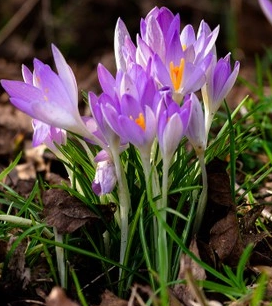 2. Obejrzyjcie film „Zwiastuny wiosny- uczymy się rozpoznawać wiosenne kwiaty”.https://youtu.be/rANDOonihZg3. Wykonajcie pracę plastyczną ,,Krokus”.  Pomoce: kartka z narysowanym przez dorosłego konturem krokusa (może być wydrukowany),  plastelina, kredki.Dziecko wykleja kwiatek wykorzystując żółtą, niebieską lub fioletową plastelinę, dorysowuje kredkami słoneczko i chmurki. Może również dorysować inne elementy. Możesz wykorzystać również farby czy kredki.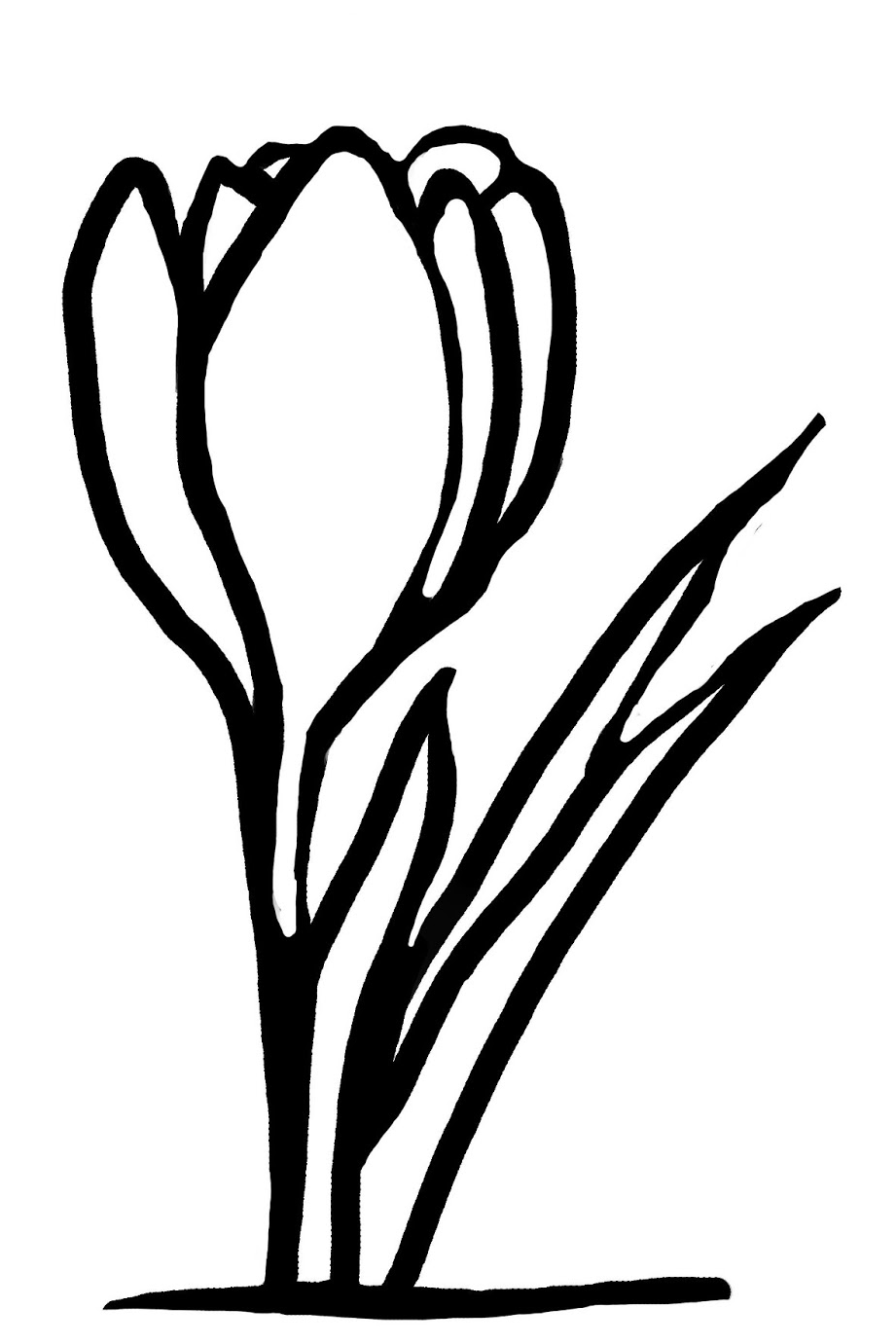 4. Utrwalenie wiersza miesiąca:  „MARZEC CZARODZIEJ”Chodzi Marzec Czarodziej po chmurach, po lodzie.Aż tu nagle hokus-pokusI już pączki na patykuI już trawka na śnieżniku.Och, ten Marzec Czarodziej!Chodzi Marzec Czarodziej po chmurach, po lodzie.Aż tu nagle hokus-pokusSłońce rzuca swe błyskotki, że aż mruczą bazie kotkiOch, ten Marzec Czarodziej!Chodzi Marzec Czarodziej po chmurach, po lodzie.Aż tu nagle hokus-pokusPrzez kałuże skaczą kaczki, żółte kaczki-przedszkolaczkiOch, ten Marzec Czarodziej!5. Ćwiczenia oddechowe z paskiem papieru.Na łące wieje mały wiaterek – każde dziecko dmucha lekko na trzymany przed ustami pasek papieru. Teraz wiatr jest mocniejszy – dzieci dmuchają mocniej. (Wdech nosem – wydech ustami, długi, powolny). Wiatr się uspokoił. Możemy wąchać kwiaty (wdech nosem – wydech nosem).6. Na koniec zabawa na rozruszanie mięśni którą dzieci bardzo lubią „A ram sam sam”. 
Miłejzabawy.https://www.youtube.com/watch?v=EKp3EdoHdKIŻyczę dużo zdrowia i spokojnego weekendu. Ściskam mocno wszystkie maluszki i dziękuję rodzicom za wspaniałą współpracę. Zachęcam 
do przesyłania zdjęć na maila przedszkolecalineczka124@gmail.com.Pozdrawiam Monika Wasek